            Администрация                                                                        «Удмурт Пычас»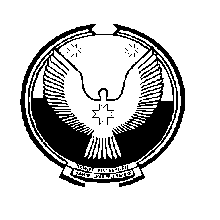 Муниципального                                                                муниципал кылдытэтлэнобразования                                                                               Администрациез«Мельниковское»ПОСТАНОВЛЕНИЕ				   _______________________________________________________________________________от  13 января 2016 года 								              №  03Об  утверждении Положения  « Об организации и осуществлениипервичного воинского учета гражданна территории МО «Мельниковское»В соответствии с Конституцией Российской Федерации, Федеральными законами 1996 года № 61-ФЗ «Об обороне», 1997 года № 31-ФЗ «О мобилизационной подготовке и мобилизации в Российской Федерации», 1998 года № 53-ФЗ «О воинской обязанности и военной службе», 2003 года №131-Ф3 «Об общих принципах организации местного самоуправления в Российской Федерации», постановлением Правительства Российской Федерации от 27 ноября 2006 г. № 719 «Об утверждении Положения о воинском учете», Устава поселения.       Администрация муниципального образования «Мельниковское» ПОСТАНОВЛЯЕТ:       Обязанности по ведению первичного воинского учета граждан, пребывающих в запасе и подлежащих призыву на военную службу, проведение проверок ведения воинского учета и бронирования на предприятиях и в организациях возложить на инспектора по воинскому учету и бронированию Степанову Ларису Александровну.Утвердить Положение «Об организации и осуществлении первичного воинского учета граждан на территории МО «Мельниковское»  (прилагается);Утвердить должностную инструкцию  инспектора  по воинскому учету и бронированию военнообязанных  (прилагается);Признать утратившим силу постановление  № 03 от 13 января 2015 года  «Об  утверждении Положения  « Об организации и осуществлении первичного воинского учета граждан на территории МО «Мельниковское».Контроль за исполнением настоящего постановления оставляю за собой.                   Глава МО «Мельниковское»					Г.И.Шуклин                                                                                                              Приложение № 1                                                                                                   к постановлению Администрации  МО                                                                                                 «Мельниковское» от 13.01.2016 г. № 031. ОБЩИЕ ПОЛОЖЕНИЯ1.1 Настоящая инструкция определяет обязанности, права и ответственность инспектора по воинскому учету и бронированию органа местного самоуправления (далее инспектор по воинскому учету и бронированию).1.2 Инспектор по воинскому учету и бронированию отвечает за:1.2.1 сохранность документов (сведении), составляющих служебную тайну, персональных данных граждан;1.2.2 обеспечение безопасных условий труда, поддержание порядка, выполнение правил пожарной безопасности на рабочем месте.1.3 Инспектор по воинскому учету и бронированию должен знать:1.3.1 законодательные и другие нормативные правовые акты, касающиеся выполняемой работы по вопросам воинского учета и бронирования военнообязанных граждан:1.3.2 порядок составления установленной отчетности, средства вычислительной техники, основы трудового законодательства, правила и нормы охраны труда, пожарной безопасности;1.3.3 порядок применения дисциплинарной практики;1.3.4 нормативно-правовую базу, регламентирующую основные принципы противодействия коррупции.1.4 Инспектор по воинскому учету и бронированию в своей деятельности руководствуется Конституцией Российской Федерации, Федеральными законами Российской Федерации от 31.05.1996 г. № 61-ФЗ «Об обороне», от 26.02.1997 г. № 31-Ф3 «О мобилизационной подготовке и мобилизации в Российской Федерации» с изменениями согласно закону от 22.08.2004 г. № 122, от 28.03.1998 г. № 53-Ф3 «О воинской обязанности и военной службе», Положением о воинском учете, утвержденным постановлением Правительства Российской Федерации от 27.11.2006 г. № 719, «Инструкцией по бронированию на период мобилизации и на военное время граждан Российской Федерации, пребывающих в запасе Вооруженных Сил Российской Федерации, федеральных органов исполнительной власти, имеющих запас, и работающих в органах государственной власти, органах местного самоуправления и организациях», законами Удмуртской Республики, Уставом органа местного самоуправления, иными нормативными правовыми актами органов местного самоуправления.1.5 Инспектор по воинскому учету и бронированию назначается на должность и освобождается от должности руководителем органа местного самоуправления в соответствии с действующим законодательством Российской Федерации.1.6. Инспектор по воинскому учету и бронированию находится в непосредственном подчинении главы органа местного самоуправления.2. Основные задачи2.1 Обеспечение исполнения гражданами воинской обязанности, установленной федеральными законами «Об обороне», «О воинской обязанности и военной службе», «О мобилизационной подготовке и мобилизации в Российской Федерации»;2.2 Документальное оформление сведений воинского учета о гражданах, состоящих на воинском учете;2.3 Анализ количественного состава и качественного состояния призывных и мобилизационных людских ресурсов для их эффективного использования в интересах обеспечения обороны страны и безопасности государства;2.4 Проведение плановой работы по подготовке необходимого количества военно-обученных граждан, пребывающих в запасе, для обеспечения мероприятий по переводу Вооруженных Сил Российской Федерации, других войск, воинских формирований и органов с мирного на военное время, в период мобилизации и поддержание их укомплектованности на требуемом уровне в военное время.                                                                                                    Приложение № 2                                                                                           К постановлению Администрации  МО                                                                                            «Мельниковское»  от 13.01.2016 г. № 03Должностные обязанности3.1 В целях организации и обеспечения* сбора, хранения и обработки сведений, содержащихся в документах первичного воинского учета инспектор по воинскому учету и бронированию обязан:3.1.1 осуществлять первичный воинский учет граждан, пребывающих в запасе, и граждан, подлежащих призыву на военную службу, проживающих или пребывающих (на срок более трех месяцев):3.1.2 выявлять совместно с органами внутренних дел граждан, проживающих или пребывающих (на срок более трех месяцев) и подлежащих постановке на воинский учет;3.1.3 вести учет организаций, находящихся на территории, и контролировать ведение в них воинского учета;3.1.4 осуществлять сбор, хранение и обработку сведений, содержащихся в документах первичного воинского учета, в порядке, установленном законодательством Российской Федерации в области персональных данных и Положением о воинском учете. Состав сведений, содержащихся в документах первичного воинского учета, и форма учета таких сведений определяются отделом военного комиссариата УР по МО.3.2  В целях поддержания в актуальном состоянии сведений, содержащихся в документах первичного воинского учета, и обеспечения поддержания в актуальном состоянии сведений, содержащихся в документах воинского учета инспектор по воинскому учету и бронированию обязан:3.2.1 сверять не реже 1 раза в год документы первичного воинского учета с документами воинского учета соответствующих отделов военного комиссариата по муниципальным образованиям и организаций, а также с карточками регистрации или домовыми книгами;3.2.2 своевременно вносить изменения в сведения, содержащиеся в документах первичного  воинского учета, и в 2- недельный срок сообщают и внесенных изменениях в отделы военного комиссариата по муниципальным образованиям  по установленной форме;3.2.3 направлять в двухнедельный срок по запросам  отдела военного комиссариата УР по МО необходимые для занесения в документы воинского учета сведения о гражданах, встающих на воинский учет, состоящих на воинском учете, а также не состоящих, но обязанных состоять на воинском учете:3.2.4 разъяснять должностным лицам организаций и гражданам их обязанности по воинскому учету, мобилизационной подготовке и мобилизации, установленные законодательством Российской Федерации, осуществляют контроль их исполнения, а также информировать об ответственности за неисполнение указанных обязанностей;3.2.5 представлять в отдел военного комиссариата УР по МО сведения о случаях неисполнения должностными лицами организаций и гражданами обязанностей по воинскому учету, мобилизационной подготовке и мобилизации.3.3 В целях организации и обеспечения постановки граждан на воинский учет инспектор по воинскому учету и бронированию обязан:3.3.1 проверять наличие и подлинность военных билетов (временных удостоверений, выданных взамен военных билетов) или удостоверений граждан, подлежащих призыву на военную службу, а также подлинность записей в них, наличие мобилизационных предписаний (для военнообязанных запаса при наличии в военных билетах отметок об их вручении), отметок в документах воинского учета о снятии граждан с воинского учета по прежнему месту жительства, отметок в паспортах граждан Российской Федерации об их отношении к воинской обязанности, жетонов с личными номерами Вооруженных Сил Российской Федерации (для военнообязанных запаса при наличии в военных билетах отметок об их вручении);3.3.2 заполнять карточки первичного учета на офицеров запаса. Заполнять (в 2 экземплярах) алфавитные карточки и учетные карточки на прапорщиков, мичманов, старшин, сержантов, солдат и матросов запаса. Заполнять учетные карты призывников. Заполнение указанных документов производится в соответствии с записями в военных билетах (временных удостоверениях, выданных взамен военных билетов) и удостоверениях призывников. При этом уточнять сведения о семейном положении, образовании, месте работы, должности, месте жительства или месте пребывания граждан и другие необходимые сведения, содержащиеся в документах граждан, принимаемых на воинский учет; 3.3.3 представлять военные билеты (временные удостоверения, выданные взамен военных билетов), алфавитные и учетные карточки прапорщиков, мичманов, старшин, сержантов, солдат и матросов запаса, удостоверения граждан, подлежащих призыву на военную службу, учетные карты, а также паспорта граждан Российской Федерации с отсутствующими в них отметками об отношении граждан к воинской обязанности в 2-недельный срок в отдел военного комиссариата УР по МО для оформления постановки на воинский учет. Оповещать призывников о необходимости личной явки в соответствующий отдел военного комиссариата УР по МО для постановки на воинский учет. Кроме того, информировать отдел военного комиссариата УР по МО об обнаруженных в документах воинского учета и мобилизационных предписаниях граждан исправлениях, неточностях, подделках и неполном количестве листов. В случае невозможности оформления постановки граждан на воинский учет на основании представленных ими документов воинского учета оповещать граждан о необходимости личной явки в отдел военного комиссариат УР по МО. При приеме от граждан документов воинского учета выдавать расписки;3.3.4 делать отметки о постановке граждан на воинский учет в карточках регистрации или домовых книгах.3.4 В целях организации и обеспечения снятия граждан с воинского учета инспектор по воинскому учету и бронированию обязан:3.4.1 представлять в отдел военного комиссариата УР по МО документы воинского учета и паспорта в случае отсутствия в них отметок об отношении граждан к воинской обязанности для соответствующего оформления указанных документов. Оповещать офицеров запаса и призывников о необходимости личной явки в соответствующий отдел военного комиссариата УР по МО для снятия с воинского учета. В случае необходимости уточнения военно-учетных данных военнообязанных их оповещать о необходимости личной явки в отдел военного комиссариата УР по МО. При приеме от граждан документов воинского учета и паспортов выдать расписки;3.4.2 производить в документах первичного воинского учета, а также в карточках регистрации или в домовых книгах соответствующие отметки о снятии с воинского учета;3.4.3 составлять и представлять в отдел военного комиссариата УР по МО в 2-недельный срок списки граждан, убывших на новое место жительства за пределы муниципального образования без снятия с воинского учета;3.4.4 хранить документы первичного воинского учета граждан, снятых с воинского учета, до очередной сверки с учетными данными отдела военного комиссариата УР по МО. после чего уничтожать их в установленном порядке.3.5 Осуществлять сбор информации о прохождении гражданами медицинского обследования при первоначальной постановке на воинский учет, призыве или поступлении на военную службу по контракту, поступлении в военные образовательные учреждения профессионального образования, призыве на военные сборы, медицинского переосвидетельствования ранее признанных ограниченно годными к военной службе по состоянию здоровья;3.6 Представлять в отдел военного комиссариата УР по МО ежегодно до I октября списки граждан мужского пола, достигших возраста 15 лет, и граждан мужского пола, достигших возраста 16 лет, а до I ноября - списки граждан мужского пола, подлежащих первоначальной постановке на воинский учет в следующем году, по форме, установленной Положением о воинском учете;3.7 Организовывать и обеспечивать своевременное оповещение граждан о вызовах (повестках) отдела военного комиссариата УР по МО;3.8 Вести прием граждан по вопросам воинского учета.4. Права	4.1 При осуществлении первичного воинского учета инспектор по воинскому учету и бронированию имеет право:4.1.1 запрашивать у организаций и граждан информацию, необходимую для занесения в документы воинского учета;4.1.2 вызывать граждан по вопросам воинского учета и оповещать граждан о вызовах (повестках) отдела военного комиссариата УР по N40;4.1.3 определять порядок оповещения граждан о вызовах (повестках) отдела военного комиссариата УР по МО;4.1.4 определять порядок приема граждан по вопросам воинского учета;4.1.5 запрашивать у соответствующих отделов военного комиссариата УР по МО разъяснения по вопросам первичного воинского учета;4.1.6 вносить в отдел военного комиссариата УР по МО предложения о совершенствовании организации первичного воинского учета;4.1.7 пользоваться информационными материалами и нормативно-правовыми документами, необходимыми для исполнения своих должностных обязанностей;4.1.8  повышать свою квалификацию.5. Ответственность	5.1 Инспектор по воинскому учету и бронированию несет ответственность за:5.1.1 осуществление возложенных на него обязанностей;5.1.2 организацию своей работы, своевременное и квалифицированное выполнение приказов, распоряжений и поручений руководства, нормативных правовых актов по своей деятельности;5.1.3 соблюдение правил внутреннего трудового распорядка, правил техники безопасности, пожарной безопасности;5.1.4  рациональное и эффективное использование материальных и финансовых ресурсов;5.1.5 ведение документации, предусмотренной должностными обязанностями.	5.2 За нарушение законодательных и иных нормативных актов инспектор по воинскому учету и бронированию может быть привлечен в соответствии с действующим законодательством в зависимости от тяжести проступка к дисциплинарной, материальной, административной, уголовной ответственности.6. Порядок пересмотра должностной инструкции6.1 Должностная инструкция подлежит пересмотру при изменении задач и функций органов местного самоуправления по осуществлению первичного воинского учета граждан.Г лава	муниципального  образования «Мельниковское»	(наименование органа местного самоуправления)        __________________	 Г.И.ШуклинСогласовано:Начальник отдела ВК УР по г.МожгаМожгинскому, Алнашскому, Граховскому и Кизнерскому районам)                                                                                                                           ___________________В.А.Миронов                                   Ознакомлен(а), один экземпляр инструкции получил(а)___________________ Л.А.Степанова